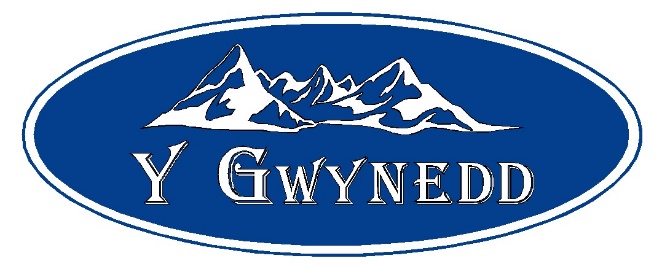 Light bites  served until 4pmSandwiches on white or granary bread with a salad garnish & tortillaschoice of filling: - Ham & Cheese £5.45Ham & Mustard £5.45Cheese & Onion (v) £4.95Tuna mayonnaise £5.45Fish Fingers £4.95Large jacket potato served with a salad garnish and a choice of filling: - Welsh cheddar, (v) ￡5.45Beans, (v) ￡5.45       Tuna Mayonnaise, ￡5.95    StartersSoup of the day (v) ￡4.45Freshly prepared soup of the day served with a fresh bread & butterSpicy nachos (v) Warm nachos topped with guacamole, salsa, jalapeños and welsh cheddar.Small ￡3.95 serves 1Large ￡4.95 serves 2-3Chicken Bites with a salad garnish & chili dip ￡4.95Halloumi Fries served with a salad garnish & chili dip £4.95Tear & share Garlic Bread (v) ￡4.95 serves 1-2add 80p for welsh cheddarMainsFish and chips ￡11.95Traditional beer battered cod with chips & mushy peas Steak, Ale & Vegetable pie Served with mash, mushy peas and gravy ￡12.95Lasagne ￡9.95Traditional beef lasagne served with a salad garnish and a sliced toasted baguette.Grilled Butterflied Chicken breast ￡10.95Served with chips, garden peas and gravyLamb shank served with mash potatoes in a minted gravy sauce £12.45Pasta with a Herb tomato sauce topped with cheese and a sliced toasted baguette ￡9.95 (v) (vegan cheese available upon request)Beef Madras Curry served with Chips or Boiled rice & Flatbread £10.95Vegetable Madras Curry served with chips or boiled rice £9.95 (vegan friendly)On the GrillSteak optionsAll our steaks are 10oz in weight All are served with roasted red onions, tomato, onion rings & Chips10oz Rump Steak    £13.9510oz Sirloin Steak   £15.9510oz Rib-eye Steak   £17.9510oz Fillet   £21.95Add peppercorn sauce for an additional £2.5010oz Gammon Steak served with chips, garden peas & egg or pineapple ￡10.95Burgers6oz Beef burger ￡9.95Doubled up 6oz Beef burger ￡11.45Chicken burger £10.95Perl Las Blue Cheese Burger £12.45Veggie Burger £9.95 (v)All burgers are served with chips, small salad garnish & onion ringsAdd welsh cheddar cheese for and additional 80pSidesChips ￡2.95 (v)Cheesy chips ￡3.50 v)Boiled Rice ￡2.50 (v)Mash potatoes ￡2.50 (v)Side salad ￡3.50 (v)Onion rings ￡2.95 (v)Children’s MenuAll ￡4.95All served with chips and a choice of peas or beans *Chicken bites *Sausages*Fish fingers *Tomato & Herb Pasta (Vegan cheese available on request)DessertsGluten Free Chocolate Fudge cake & vanilla ice cream (v) ￡5.95Gluten Free Baked NY Cheesecake & chocolate ice cream (v) £5.95Sticky Toffee pudding & vanilla ice cream (v) ￡4.95Selection of ice cream (3 scoops) (v) ￡4.45  Ice cream Sundae (v) £4.95Children's selection of ice cream in a bowl (v)￡1.95Food allergies and intolerances‐ Please speak to our staff about the ingredients in your meal when making your order.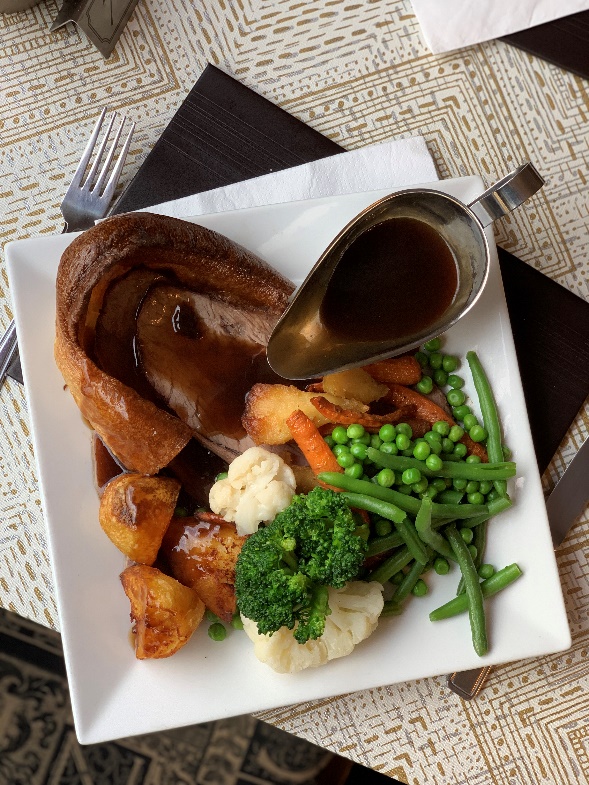 Roast DinnerEvery Sunday we served a Traditional Sunday roast with a choice of meats,Served with roasted root vegetables, spring vegetables, mash potatoes,Yorkshire pudding & gravyAdult portion £9 / kids portion £5.50               Available Midday until there gone